2.7  Graphing TechniquesCLASSROOM EXAMPLE  1  Stretching or Shrinking GraphsCLASSROOM EXAMPLE  2  Reflecting Graphs Across AxesCLASSROOM EXAMPLE  6-7  Translating a Graph CLASSROOM EXAMPLE  8  Using More Than One TransformationGraph each function.(a)	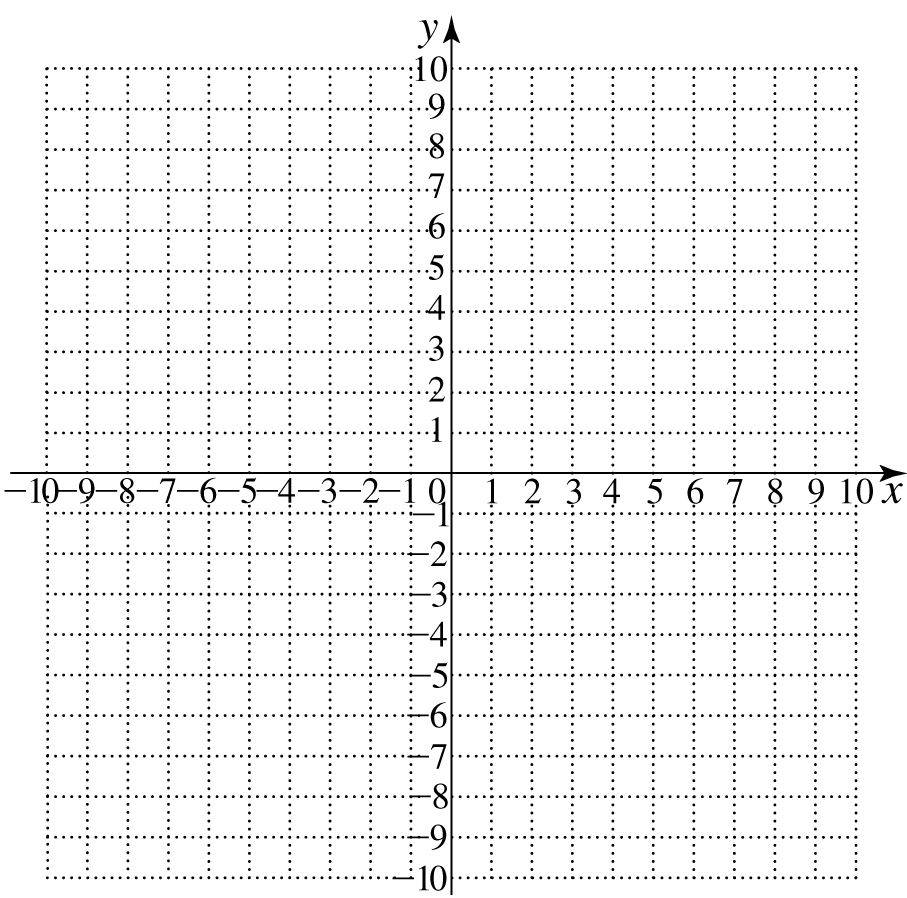 (b)	(a)	(b)	(a)	(b)	(a)	(b)	(c)	(d)	